Задание: записать конспект урока , выучить формулы и определения!.Электрический ток в различных средах.Электрический ток в металлах.Электрический ток в металлах – это упорядоченное движение электронов.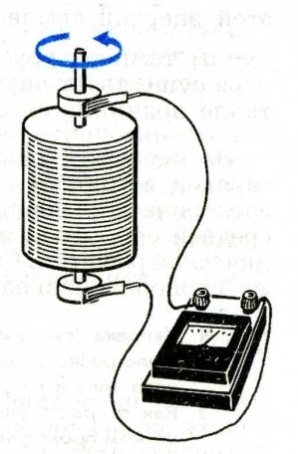 На катушку наматывают проволоку, концы которой припаивают к изолированным друг от друга дискам. К концам дисков при помощи скользящих контактов присоединяют гальванометр и приводят катушку в быстрое движение, а затем резко останавливают. После остановки свободные заряженные частицы некоторое время движутся относительно проводника по инерции, в катушке возникает ток. Ток существует незначительное время, т.к. движению частиц препятствует сопротивление проводника.Переносимый при этом заряд пропорционален отношению заряда частиц к их массе.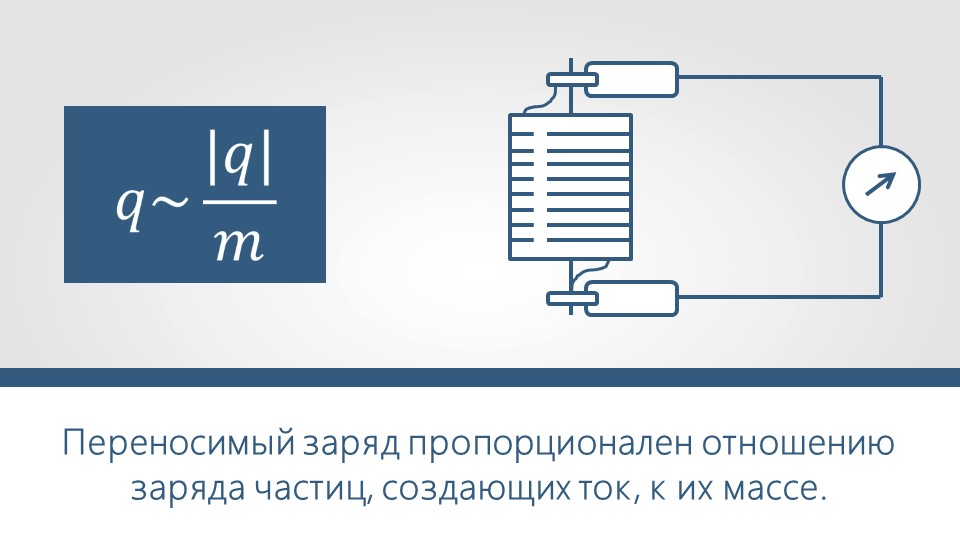 Различные вещества имеют различное удельное сопротивление. С изменением температуры сопротивление проводника меняется.Сопротивление увеличивается, температура увеличивается, Сила тока уменьшается.Сопротивление проводника с учетом его температуры: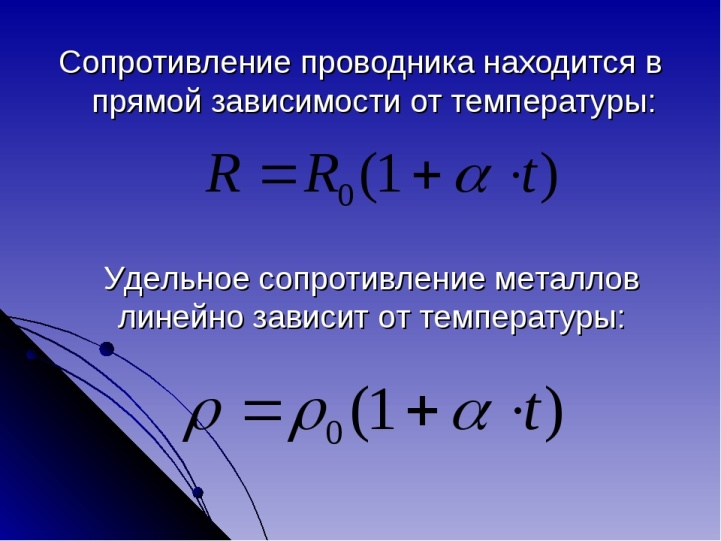 Подчиняется закону Ома для участка цепи.Электрический ток в полупроводниках.Полупроводник – это вещество, у которого удельное сопротивление с увеличением температуры резко уменьшается.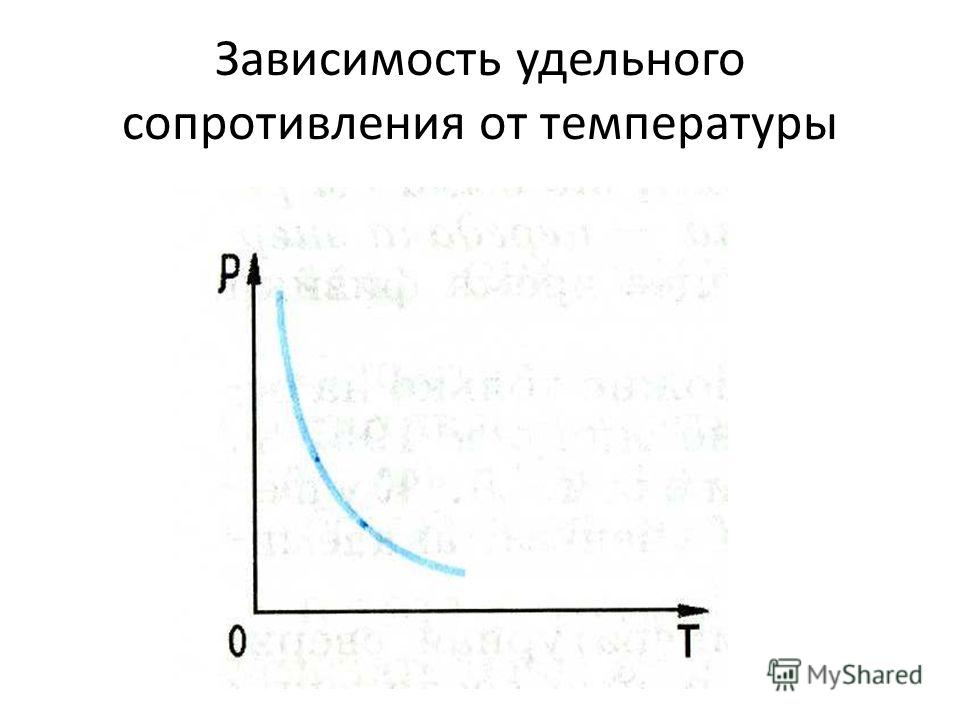 При температурах близких к нулю, удельное сопротивление очень велико. С повышением температуры удельное сопротивление уменьшается и ведет себя как диэлектрик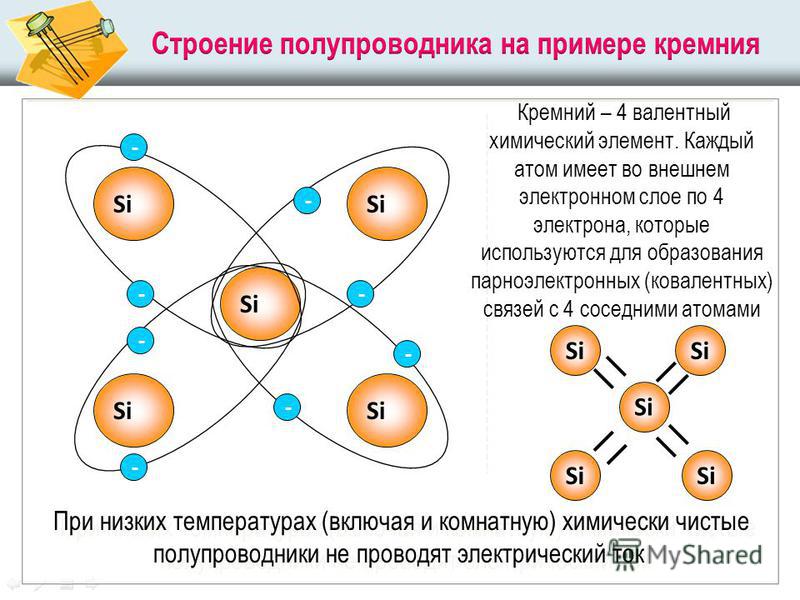 При нагревании кремния кинетическая энергия частиц повышается и наступает разрыв отдельных связей. Некоторые электроны освобождаются и образуются «дырки».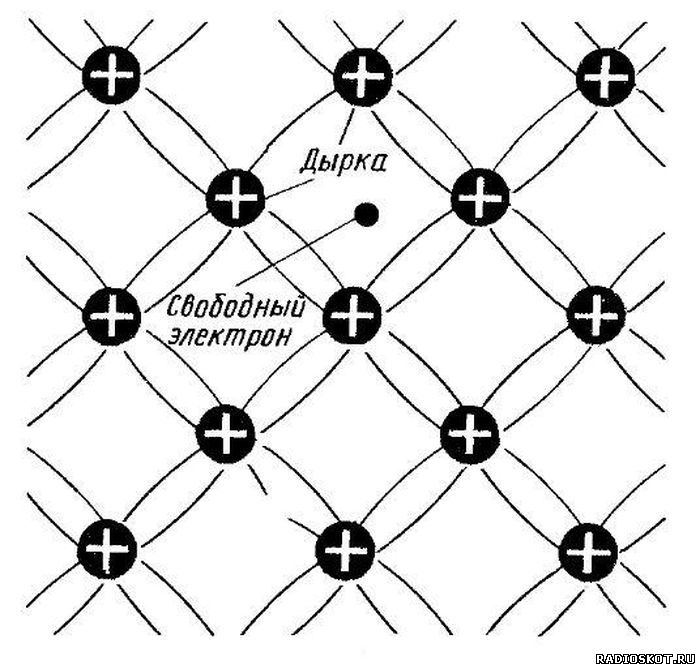 Примесная проводимость в полупроводниках.Проводимость проводников при наличии примесей называется примесной проводимостью. Различают два типа примесной проводимости – электронную и дырочную.Если примесь имеет валентность большую чем чистый проводник, то появляются свободные электроны.Проводимость электронная, примесь в этом случае донорная, полупроводник является полупроводником n- типа.Если примесь имеет валентность меньшую чем чистый полупроводник, то появляются разрывы связей – дырки.Проводимость дырочная, примесь акцепторная, полупроводник является полупроводником р- типа.В большинстве полупроводниковых приборов используются полупроводники р- и n- типов. 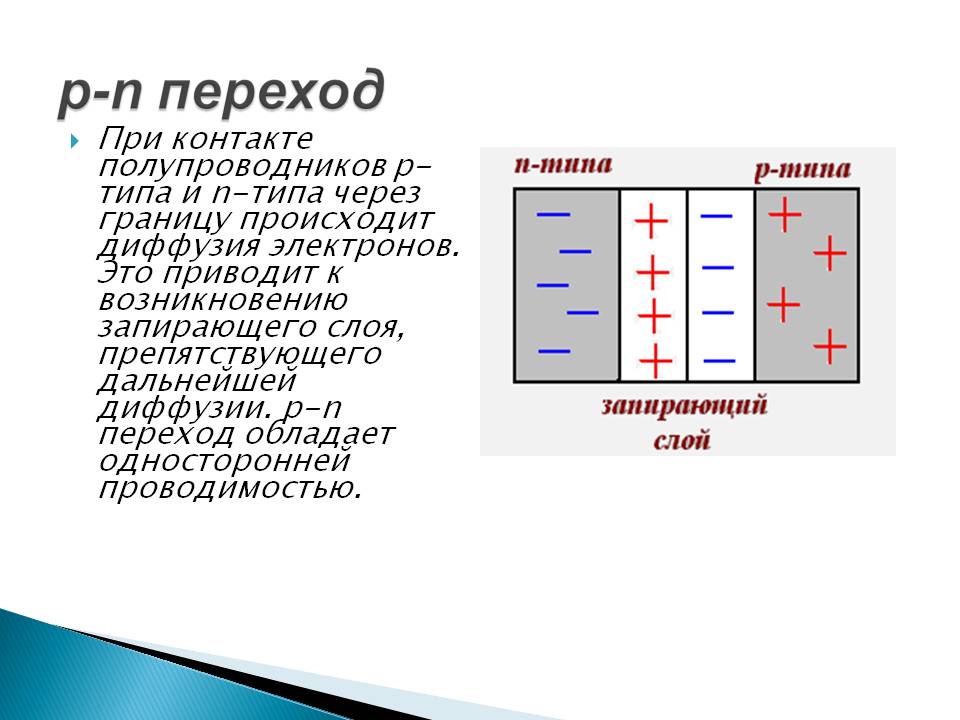 Свойство р и n – перехода используют для выпрямления переменного электрического тока в полупроводниковых диодах.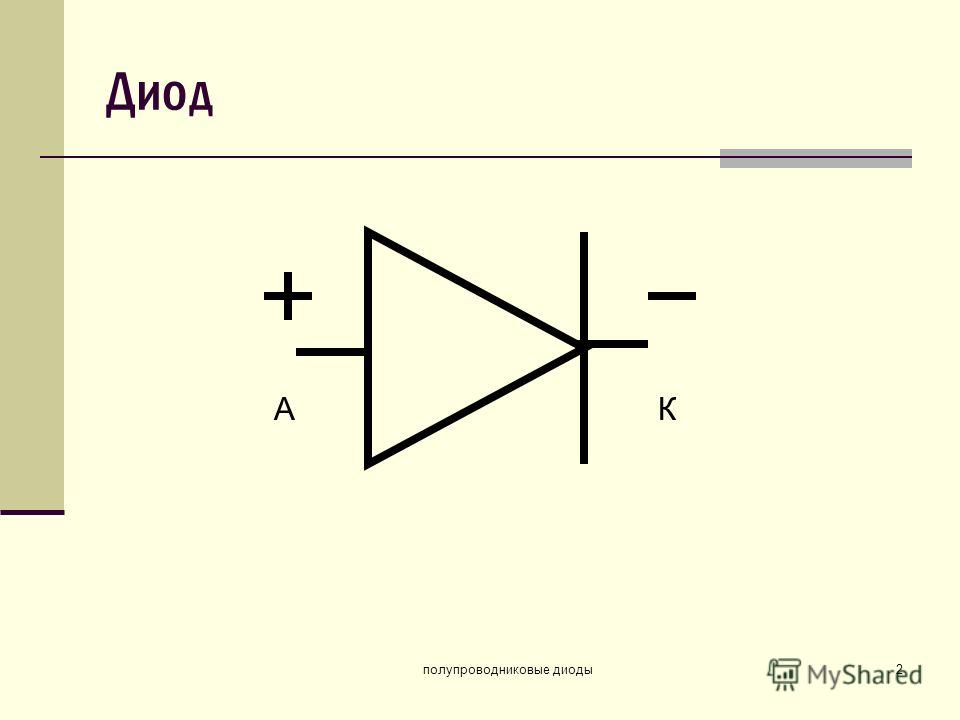 Электрический ток в электролитах.При растворении электролитов под влиянием электрического поля полярных молекул воды происходит распад молекул электролита на ионы.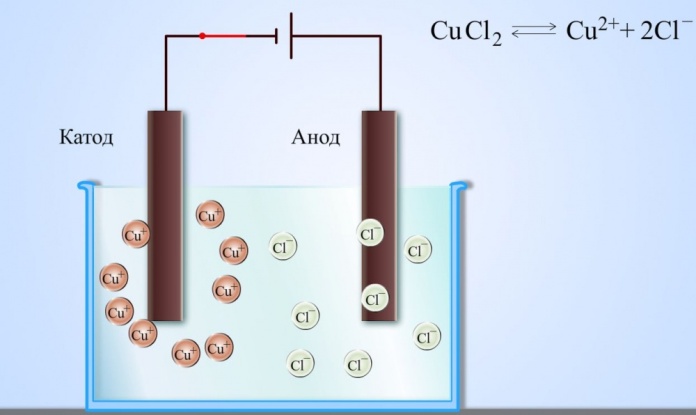 Если сосуд с раствором электролита включить в электрическую цепь, то отрицательные ионы начнут двигаться в положительному электроду – аноду, а положительные ионы к отрицательному катоду.Электрический ток в электролитах – это упорядоченное движение положительных и отрицательных ионов, которые образуются в результате электролитической диссоциации.Электролиз – процесс выделения чистого вещества на электроде в результате окислительной реакции.Масса выделившегося вещества определяется по закону Фарадея: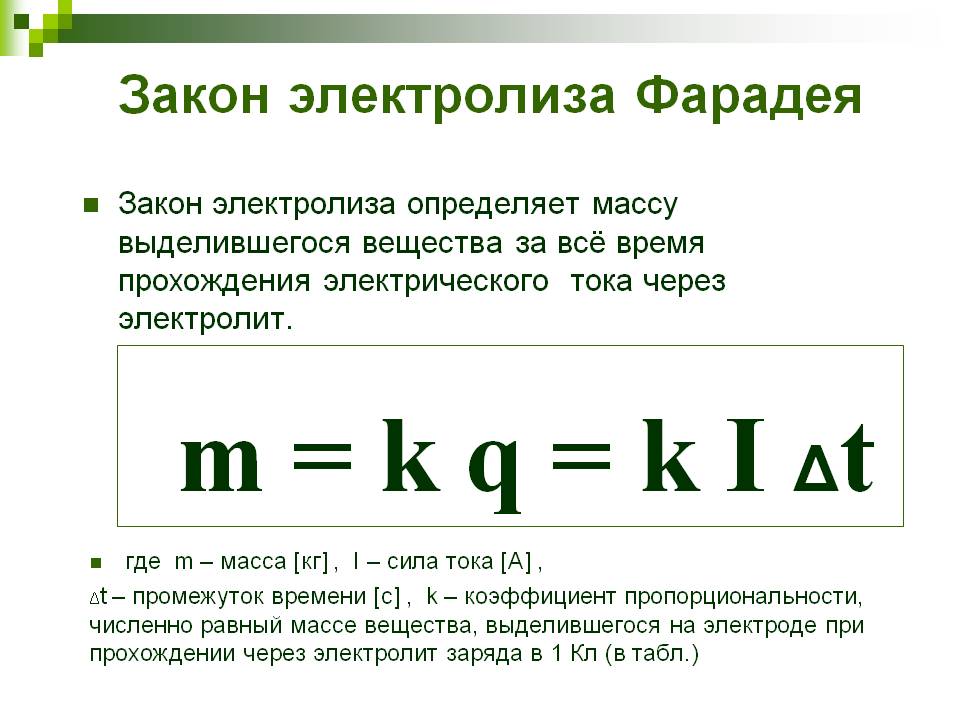 Электрический ток в вакууме.Ток в вакууме не может существовать самостоятельно, т.к. вакуум является диэлектриком. В этом случае ток можно создать с помощью термоэлектронной эмиссии.Термоэлектронная эмиссия – явление при котором, электроны выходят из металлов при нагревании. Такие электроны называют термоэлектронами.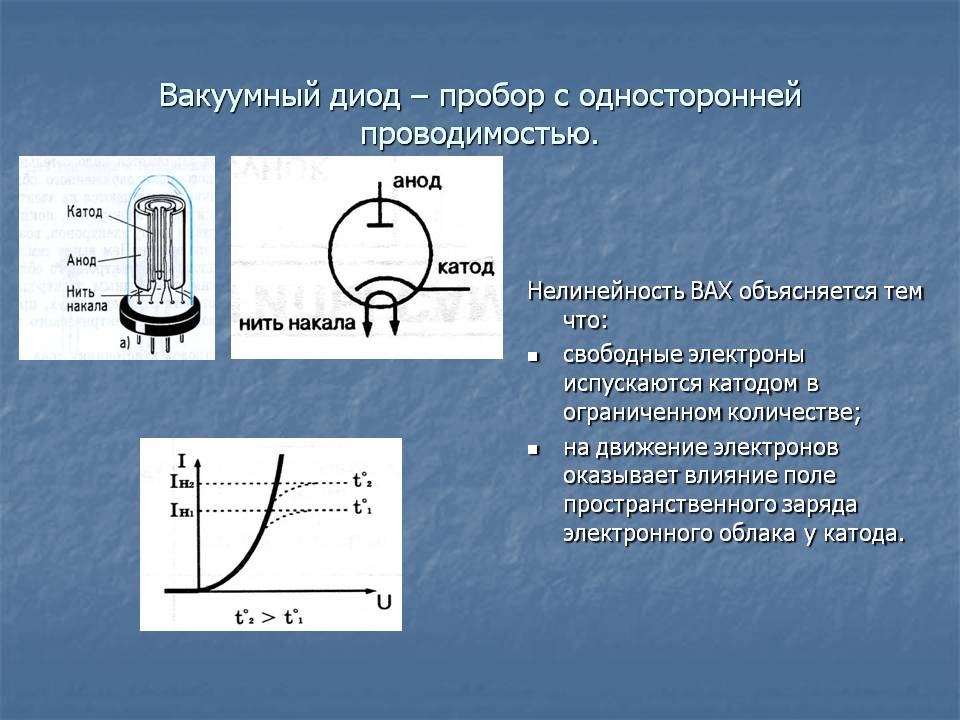 Электрический ток в газах.Электрический ток в газах – это упорядоченное движение положительных и отрицательных ионов и электронов, которые образуются в результате действия ионизатора.Процесс протекания электрического тока через газ называют газовым разрядом.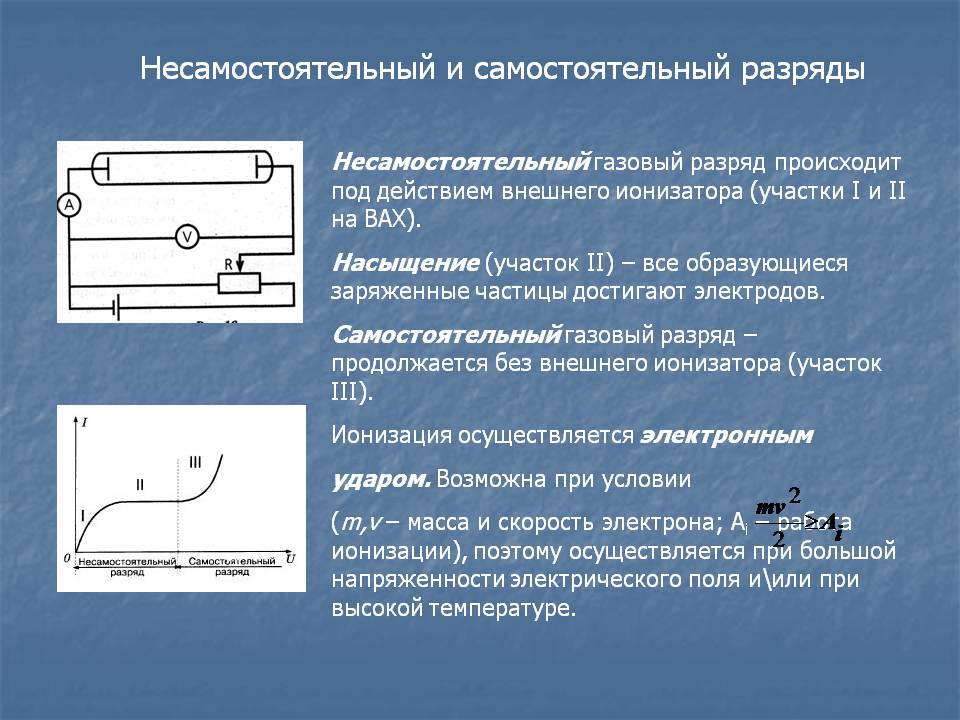 